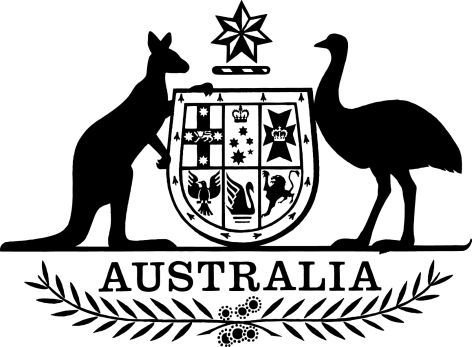 Financial Framework (Supplementary Powers) Amendment (Finance Measures No. 1) Regulations 2024I, General the Honourable David Hurley AC DSC (Retd), Governor-General of the Commonwealth of Australia, acting with the advice of the Federal Executive Council, make the following regulations.Dated 		20 June	2024David HurleyGovernor-GeneralBy His Excellency’s CommandKaty GallagherMinister for FinanceContents1	Name	12	Commencement	13	Authority	14	Schedules	1Schedule 1—Amendments	2Financial Framework (Supplementary Powers) Regulations 1997	21  Name		This instrument is the Financial Framework (Supplementary Powers) Amendment (Finance Measures No. 1) Regulations 2024.2  Commencement	(1)	Each provision of this instrument specified in column 1 of the table commences, or is taken to have commenced, in accordance with column 2 of the table. Any other statement in column 2 has effect according to its terms.Note:	This table relates only to the provisions of this instrument as originally made. It will not be amended to deal with any later amendments of this instrument.	(2)	Any information in column 3 of the table is not part of this instrument. Information may be inserted in this column, or information in it may be edited, in any published version of this instrument.3  Authority		This instrument is made under the Financial Framework (Supplementary Powers) Act 1997.4  Schedules		Each instrument that is specified in a Schedule to this instrument is amended or repealed as set out in the applicable items in the Schedule concerned, and any other item in a Schedule to this instrument has effect according to its terms.Schedule 1—AmendmentsFinancial Framework (Supplementary Powers) Regulations 19971  In the appropriate position in Part 4 of Schedule 1AB (table)Insert:Commencement informationCommencement informationCommencement informationColumn 1Column 2Column 3ProvisionsCommencementDate/Details1.  The whole of this instrumentThe day after this instrument is registered.21 June 2024664Australian Political Parties for DemocracyTo provide grants to Australian political parties for activities directed at assisting in the development of democratic political party systems in other countries.